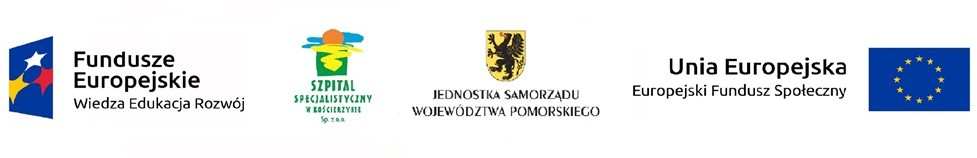 Oświadczenie lekarza i uczestnika projektu o udzielonym świadczeniu zdrowotnymBeneficjent: Szpital Specjalistyczny w Kościerzynie sp. z o .o.Tytuł projektu: „Wdrożenie profilaktyki chorób naczyń mózgowych”Numer umowy: POWR.05.01.00-00-0037/17-00Tytuł	programu	profilaktycznego:	Ogólnopolski	program	profilaktyki	chorób	naczyń mózgowychNazwa świadczenia zdrowotnego udzielonego uczestnikowi projektu – zgodna z wykazem stawek jednostkowychImię i nazwisko uczestnikaPESELAdres zamieszkaniaWojewództwoData udzielenia świadczenia zdrowotnegoPodpis uczestnika projektuNazwa podmiotu leczniczego i pieczęć, w którym udzielono świadczenia zdrowotnegoAdres podmiotu leczniczegoWojewództwoData udzielenia świadczenia zdrowotnegoImię i nazwisko lekarza udzielającego świadczenie zdrowotne lub osoby wykonującej badania laboratoryjne/diagnostycznePodpis i pieczęć lekarza udzielającego świadczenie zdrowotne lub osoby wykonującej badania laboratoryjne/diagnostyczne